      Ordenes de compras menores enero 2018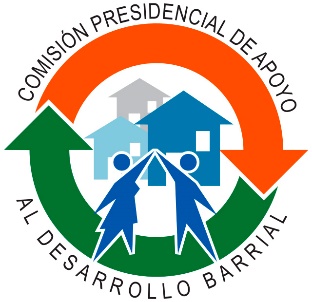 Orden No. CPADB-2018-00002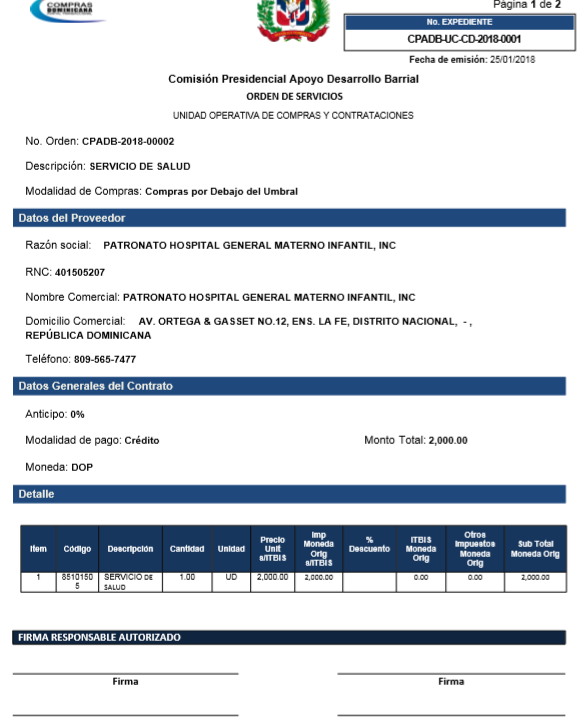 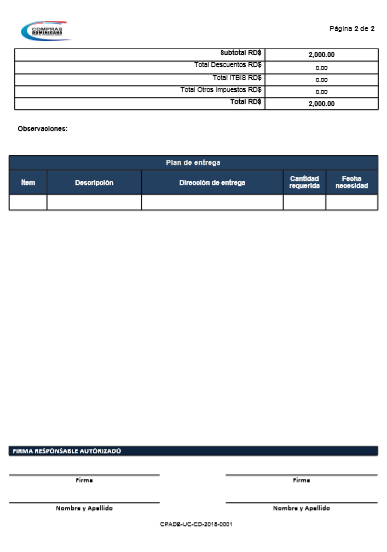 Orden No. CPADB-2018-00001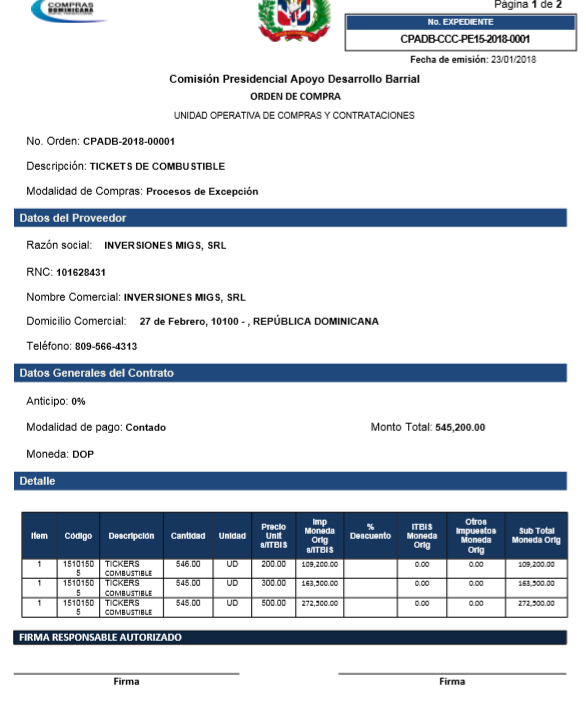 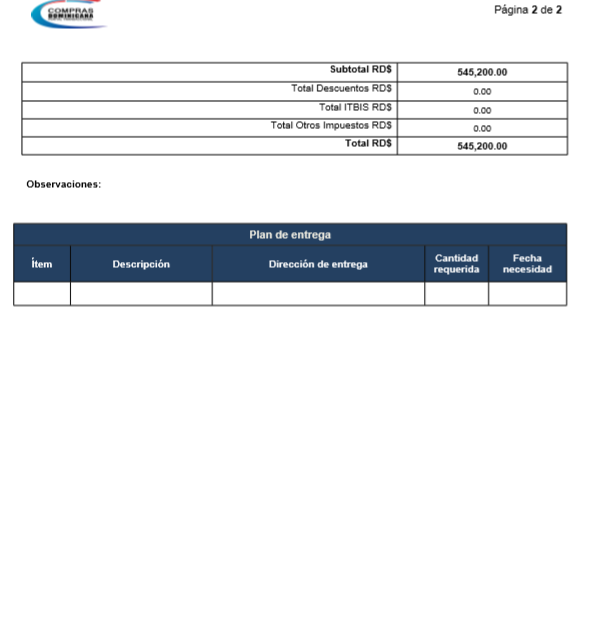 